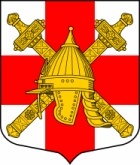 АДМИНИСТРАЦИЯ СИНЯВИНСКОГО ГОРОДСКОГО ПОСЕЛЕНИЯКИРОВСКОГО МУНИЦИПАЛЬНОГО  РАЙОНА ЛЕНИНГРАДСКОЙ ОБЛАСТИП О С Т А Н О В Л Е Н И Еот   «18» июля 2016 г. № 178Об утверждении Положения о порядке предоставления субсидий муниципальным унитарным предприятиям на формирование и (или) пополнение уставного фонда из бюджета Синявинского городского поселения Кировского муниципального района Ленинградской области	В соответствии со ст. 78, 78.1, 78.2 Бюджетного кодекса Российской Федерации, Федеральным законом от 06.10.2003 № 131-ФЗ «Об общих принципах организации местного самоуправления в Российской Федерации»,Федеральным законом от 14.11.2002 № 161-ФЗ «О государственных и муниципальных унитарных предприятиях», решением совета депутатов Синявинского городского поселения Кировского муниципального района Ленинградской области от 25 декабря 2016 года № 32 «О бюджете Синявинского городского поселения Кировского муниципального района Ленинградской области на 2016 год» (с изменениями), ст.48 Устава МО Синявинское  городское поселение МО Кировский  муниципальный  район Ленинградской области, постановляю:	1.Утвердить Положение о порядке предоставления субсидий муниципальным унитарным предприятиям на формирование и (или) пополнение уставного фонда из бюджета Синявинского городского поселения Кировского муниципального района Ленинградской области (Приложение 1);	2. Утвердить типовое Соглашение о предоставлении субсидии из бюджета Синявинского городского поселения Кировского муниципального района Ленинградской области в целях формирования и (или) пополнения уставного фонда муниципального унитарного предприятия (Приложение 2).	3. Разместить указанное постановление на официальном сайте Синявинского городского поселения.	4. Контроль за исполнением постановления возложить на заместителя главы администрации Синявинского городского поселения Кировского муниципального района Ленинградской области  Хоменок Е.В.Глава администрации 							   Е.А. МакштутисРазослано: в дело, сектор финансов и экономики администрации Синявинского городского поселения Кировского муниципального района Ленинградской области, Кировская городская прокуратура   Приложение 1к постановлению администрации от «18» июля 2016 г. № 178Положение о порядке предоставления субсидий муниципальнымунитарным предприятиям на формирование и (или) пополнение уставного фонда из бюджета Синявинского городского поселения Кировского муниципального района Ленинградской области Общие положения	1.1. Настоящее Положение о порядке предоставления субсидий муниципальным унитарным предприятиям на формирование и (или) пополнение уставного фонда (далее - Положение) из бюджета Синявинского городского поселения Кировского муниципального района Ленинградской области (далее - местный бюджет), разработано в соответствии со статьей 78 Бюджетного кодекса Российской Федерации, Федеральным законом от 06.10.2003 №131-Ф3 «Об общих принципах организации местного самоуправления в Российской Федерации», Федеральным законом от 14.11.2002 №161-ФЗ «О государственных и муниципальных унитарных предприятиях», решением совета депутатов Синявинского городского поселения Кировского муниципального района Ленинградской области (далее - совета депутатов) от 25 декабря 2016 года № 32 «О бюджете Синявинского городского поселения Кировского муниципального района Ленинградской области на 2016 год» (с изменениями), ст. 48 Устава МО Синявинское городское поселение МО  Кировский муниципальный район Ленинградской области и устанавливает механизм предоставления из местного бюджета субсидий муниципальным унитарным предприятиям на формирование и (или) пополнение уставного фонда, а также определяет полномочия и порядок действий администрации Синявинского городского поселения Кировского муниципального района Ленинградской области (далее - администрация), определяет цели, условия и порядок представления субсидии в целях пополнения уставного фонда и порядок возврата субсидий в случае нарушения условий, установленных при их предоставлении.	1.2. Предоставление субсидий осуществляется на безвозмездной и безвозвратной основе в целях формирования и (или) пополнения уставногофонда муниципальным унитарным предприятиям муниципального образования Синявинское городского поселения Кировского муниципального района Ленинградской области. 	Субсидии муниципальным унитарным предприятиям (далее - получатели субсидий) предоставляются из местного бюджета в случаях, предусмотренных решением о местном бюджете, в пределах бюджетных ассигнований и лимитов бюджетных обязательств, утвержденных в бюджете муниципального образования на указанные цели на соответствующий финансовый год и плановый период, на основании соответствующего Соглашения, заключенного между администрацией и муниципальным унитарным предприятием по форме, согласно приложению 2 к Положению.	1.3. Решением о местном бюджете определяется главный распорядитель бюджетных средств по предоставлению субсидии с учетом установленных полномочий.Условия предоставления субсидий	2. Условиями предоставления субсидий являются:	2.1. Государственная регистрация муниципального унитарного предприятия;	2.2. Наличие бюджетных ассигнований, предусмотренных на эти цели в местном бюджете на текущий финансовый год и плановый период;	2.3. Отсутствие в отношении муниципального унитарного предприятия процедуры ликвидации.3. Перечень документов, предоставляемых муниципальным унитарным предприятием, претендующим на получение субсидии	3. Муниципальное унитарное предприятие, претендующее на получение субсидии на формирование и (или) пополнение уставного фонда, предоставляет в администрацию следующие документы:	3.1.1.Заявление произвольной формы на получение субсидии с указанием общего объема бюджетных средств;	3.1.2. Копию устава муниципального унитарного предприятия;	3.1.3.Копию свидетельства о государственной регистрации юридического лица;	3.1.4. Копию свидетельства о постановке на учет в налоговом органе;	3.1.5.Копию выписки из Единого государственного реестра юридических лиц;	3.1.6. Справку, подписанную руководителем (бухгалтером, при наличии) предприятия о том, что претенденту на получение субсидии не предоставлялось имущество (ценные бумаги, имущественные и другие права), за счет которых может формироваться уставный фонд муниципального унитарного предприятия;	3.1.7. Направление расходования финансовых средств (основные средства, оборотные активы и т.д.) получателем средств (в случае увеличения уставного фонда);	3.1.8. Копию утвержденной годовой бухгалтерской отчетности за истекший финансовый год муниципального предприятия, а также информации о наличии дебиторской и кредиторской задолженности  (в случае увеличения уставного фонда).	3.1.9. Пояснительную записку получателя средств (в случае необходимости увеличения уставного фонда) о финансово-хозяйственной деятельности содержащую:- информацию о причинах, повлекших необходимость увеличения уставного фонда и предоставления бюджетных средств; - информацию о мерах, направленных на повышение эффективности финансово-хозяйственной деятельности получателя средств;- информацию (с приложением расчетов) об отсутствии возможности использования альтернативных источников финансирования (займы, кредиты, собственные средства муниципального унитарного предприятия);- информацию по оптимизации затрат муниципального унитарного предприятия с указанием сроков проведения оптимизации и планируемогорезультата;	3.1.10. Справку, подписанную руководителем муниципального унитарного предприятия, претендующего на получение субсидии, о том, что предприятие не находится в стадии ликвидации.	3.2. Ответственность за достоверность предоставляемых данных несет получатель субсидий с учетом норм действующего законодательства Российской Федерации.Порядок предоставления субсидий	4.1. Сектор финансов и экономики администрации в случае формирования уставного фонда муниципального унитарного предприятия, осуществляет проверку предоставленного пакета документов в 5-ти дневный срок и вносит предложение главе администрации о возможности заключения Соглашения с получателем субсидии либо об отказе в выделении средств.	4.2.  Сектор финансов и экономики администрации является ответственным структурным подразделением администрации за проведение анализа финансово- хозяйственной деятельности муниципальных унитарных предприятий в случае формирования, пополнения (увеличения) их уставного фонда, и в срок до 15 рабочих дней со дня получения пакета документов готовит заключение (произвольной формы) о необходимости либо об отсутствии необходимости формирования, пополнения уставного фонда муниципальных унитарных предприятий.	4.2.1. Указанное заключение с прилагаемым пакетом документов направляется главе администрации для принятия решения о возможности предоставления муниципальному унитарному предприятию субсидии на формирование, пополнение уставного фонда.	4.3. Основанием для отказа в предоставлении субсидии является:	4.3.1. Несоблюдение муниципальным унитарным предприятием, претендующим на получение субсидий условий, указанных в разделе 2 настоящего Положения;	4.3.2. Несоответствие предоставленных документов разделу 3 настоящего Положения;	4.3.3. Отсутствие бюджетных ассигнований, предусмотренных для формирования и (или) пополнения уставного фонда муниципальных унитарных предприятий муниципального образования в местном бюджете на текущий финансовый год и плановый период.	4.4. Решение о предоставлении субсидий принимается администрацией в форме постановления.  В проект постановления включается:	4.4.1. Размер субсидии;	4.4.3. Цель предоставления субсидии;	4.4.4. Условия по внесению соответствующих изменений в устав муниципального унитарного предприятия (в случае его увеличения, при  необходимости);	4.4.5. Условия о возврате субсидии в случае установления фактов нецелевого использования бюджетных средств.	4.5. В течение 10 календарных дней после вступления в силу постановления о предоставлении субсидии муниципальному унитарному предприятию на формирование и (или) пополнение уставного фонда, главный распорядитель бюджетных средств заключает Соглашение с получателем субсидии.	4.6. В срок не более 15 календарных дней со дня заключения Соглашения, сектор финансов и экономики администрации готовит заявку на финансирование вышеуказанных расходов.	4.7. Перечисление средств субсидии осуществляется главным распорядителем бюджетных средств на счет получателя средств, открытого вфинансово-кредитном учреждении, согласно реквизитов, указанных в Соглашении.	4.8. Санкционирование расходов, источником финансирования которых являются субсидии из местного бюджета на формирование и (или) пополнение уставного фонда осуществляется в порядке, установленном администрацией.	4.9. Отражение операций о получении субсидий осуществляется в порядке, установленном законодательством Российской Федерации.	4.10. Главные распорядители средств ведут реестр получателей субсидий в разрезе Соглашений.Контроль использования субсидий и порядок возврата субсидий	5.1.По результатам использования субсидий получатель бюджетных средств предоставляет главному распорядителю бюджетных средств отчет об использовании средств местного бюджета, в соответствии с заключенным Соглашением, справку подписанную руководителем и главным бухгалтеромпредприятия, подтверждающую пополнение уставного фонда в полном объеме, промежуточный бухгалтерский баланс (не позднее 30 дней со дня окончания квартала, в котором перечислена субсидия).	5.2. Субсидии, выделенные из местного бюджета получателям субсидии, носят целевой характер и не могут быть использованы на иные цели.	5.3. Контроль за целевым использованием субсидий, условий, целей и порядка предоставления субсидий осуществляет главный распорядитель бюджетных средств в соответствии с установленными полномочиями.	5.4. В случаях выявления нарушения условий предоставления субсидий, либо в случаях их нецелевого использования, субсидии по требованию главного распорядителя бюджетных средств подлежат возврату получателем субсидии в местный бюджет в течение 10 календарных дней с момента получения соответствующего требования.	5.5. Средства субсидии (остаток средств субсидии) (в случае увеличения уставного фонда), не использованные в отчетном финансовом году подлежат возврату в порядке, установленном Соглашением.	5.6. Возврат бюджетных средств осуществляется на счет главного распорядителя средств не позднее 30 декабря текущего года.	5.7. При отказе от добровольного возврата, указанные средства взыскиваются в судебном порядке в соответствии с законодательством Российской Федерации. 	5.8. Все вопросы, не урегулированные настоящим Положением, регулируются действующим законодательством.Приложение 2к постановлению администрации Синявинского городского поселения от  «18» июля 2016 г № 178 СОГЛАШЕНИЕ №о предоставлении субсидии муниципальномуунитарному предприятию на формирование и (или) пополнение уставного фонда из бюджета Синявинского городского поселения Кировского муниципального района Ленинградской области п. Синявино                                                                      « » __________ 201 г.	Администрация Синявинского городского поселения Кировского муниципального района Ленинградской области в лице главы администрации Макштутис Е.А., действующей на основании Устава Синявинского городского поселения Кировского муниципального района Ленинградской области в дальнейшем «Администрация», и муниципальное унитарное предприятие ________________________________________________в лице ___________________________________________________________действующего(щей) на основании _____________________________________, далее именуемое «Получатель», вместе именуемые «Стороны», в соответствии с Положением о Порядке предоставления субсидий муниципальным унитарным предприятиям на формирование и (или) пополнение уставного фонда муниципального унитарного предприятия из бюджета Синявинского городского поселения Кировского муниципального района Ленинградской области, утвержденным постановлением администрации от «__» __________ 2016 г.  №  заключили настоящее Соглашение о нижеследующем.ПРЕДМЕТ СОГЛАШЕНИЯ	1.1.Предметом настоящего Соглашения является предоставление администрацией Получателю субсидии из бюджета Синявинского городского поселения Кировского муниципального района Ленинградской области (далее по тексту – местный бюджет) в целях финансового обеспечения затрат на формирование и (или) пополнение уставного фонда (для формирования собственных основных и оборотных средств) Получателя.	1.2. Главным распорядителем бюджетных средств субсидии является администрация (или иной исполнительно-распорядительный орган, установленный решением о местном бюджете на соответствующий бюджетный период).2. ПРАВА И ОБЯЗАННОСТИ СТОРОН	2.1.Администрация обязуется перечислить Получателю субсидию в сумме рублей _____________ копеек, в пределах лимитов бюджетных обязательств на цели, указанные в пункте 1 настоящего Соглашения.	2.2.Администрация вправе проводить проверки целевого использования Получателем субсидии и соблюдения Получателем условий, установленных при предоставлении субсидии.	2.3 Получатель обязуется:	2.3.1. Использовать Субсидию по целевому назначению.	2.3.2. Отразить полученную Субсидию в бухгалтерском учете как средства, внесенные для формирования (или) пополнения уставного фонда.	2.3.3. Возвратить Субсидию в местный бюджет в течение 10 календарных дней с момента получения от администрации требования о возврате субсидии (либо не позднее 30 декабря при завершении бюджетного года) в следующих случаях:	- нарушения условий, установленных при ее предоставлении;	- выявления нецелевого использования средств;	- невозможности использования субсидии в полном объеме.	При не возврате Субсидий в установленный срок администрация принимает меры по взысканию средств, подлежащих возврату в местный бюджет Субсидий в судебном порядке.	2.3.4. Представить в администрацию и главному распорядителю бюджетных средств:	- справку, подписанную руководителем и главным бухгалтером (при наличии) муниципального унитарного предприятия, скрепленную печатью муниципального унитарного предприятия, подтверждающую формированиеуставного фонда муниципального унитарного предприятия в полном объеме, 	– в срок до 20 числа месяца, следующего за месяцем перечисления Субсидий;	- промежуточный бухгалтерский баланс – не позднее 30 дней со дня окончания квартала, в котором перечислена Субсидия.	2.3.5. Получатель дает согласие на осуществление администрацией проверок соблюдения Получателем условий, целей и порядка предоставления субсидии.	2.4. Контроль за целевым использованием субсидии осуществляет главный распорядитель бюджетных средств, в соответствии с установленными полномочиями.3. ОТВЕТСТВЕННОСТЬ СТОРОН	3.1. Нарушение Сторонами условий предоставления и целевого использования субсидии влечет ответственность в соответствии с бюджетным, гражданским, административным и уголовным законодательством, возмещение в установленном порядке бюджетных средств, используемых не по целевому назначению.	3.2  Сторона, не исполнившая свои обязательства по Соглашению или исполнившая обязательства ненадлежащим образом, несет ответственность,если не докажет, что ненадлежащее исполнение обязательств по Соглашениюоказалось невозможным вследствие непреодолимой силы (форс-мажор) - чрезвычайных и непредотвратимых обстоятельств при конкретных условияхсоответствующего периода времени.4. СРОК ДЕЙСТВИЯ СОГЛАШЕНИЯ	4.1.Настоящее Соглашение вступает в силу с даты подписания обеими Сторонами и действует до полного исполнения обязательств сторонами в течение бюджетного года.5. ЗАКЛЮЧИТЕЛЬНЫЕ ПОЛОЖЕНИЯ	5.1. Изменение настоящего Соглашения осуществляется в письменной форме в виде дополнительных соглашений к настоящему Соглашению, которые являются его неотъемлемой частью.	5.2. Расторжение настоящего Соглашения допускается по соглашению Сторон или по решению суда по основаниям, установленным действующим законодательством.	5.3. Споры между Сторонами решаются путем переговоров или в судебном порядке в соответствии с законодательством Российской Федерации.	5.4. Настоящее Соглашение составлено в двух экземплярах, имеющих одинаковую юридическую силу, по одному экземпляру для каждой Стороны.	5.5. В случае изменения юридического адреса или реквизитов Стороны Соглашения обязаны в трехдневный срок уведомить об этом друг друга.ЮРИДИЧЕСКИЕ АДРЕСА И РЕКВИЗИТЫ СТОРОН